Term 1 - 2023PHYSICS PAPER 2 QUESTION PAPERFORM FOUR2 HOURSName: ………………………………………………………….	Adm No: ……………….School: ………………………………………………………..	Class: …………………..Signature: ……………………………………………………..	Date: …………………...INSTRUCTIONS TO CANDIDATES:(a)    Write your Name and Index Number in the spaces provided above.(b)    Sign and write the date of examination in the spaces provided above.(c)    This paper consists of two Sections; A and B. (d)     Answer ALL the questions in Sections A and B in the spaces provided. (e)     All workings must be clearly shown.                      FOR EXAMINER’S USE ONLY:SECTION A (25 MARKS)Figure 1 below shows the formation of a band of colors when white light traverses a drop of water: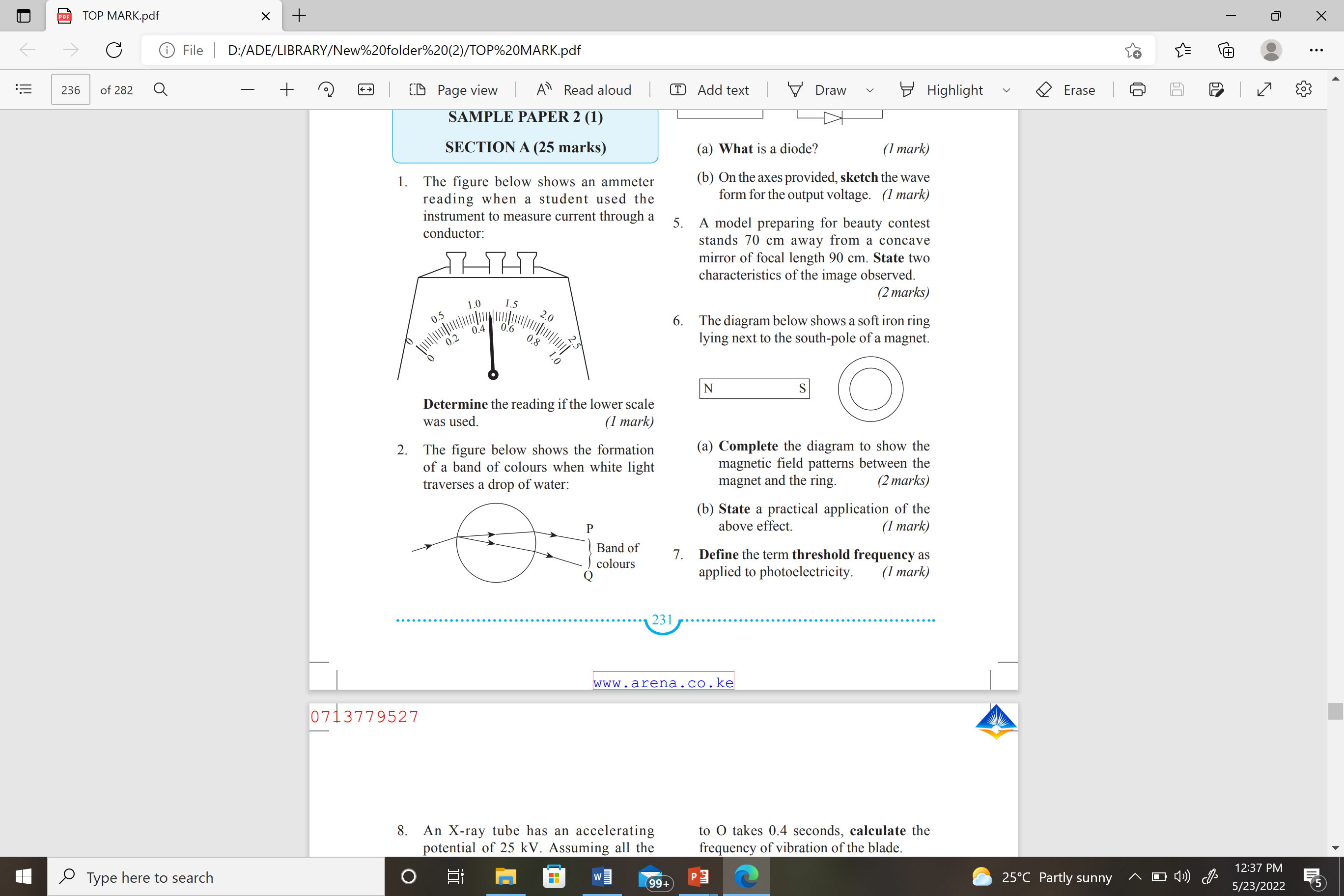                                           Figure  Why does it split into different colors between P and Q?                          (1 mark)……………………………………………………………………………………………………………………………………………………………………………………………………………………………………………………………………………………………………………………… What natural phenomenon is associated with the above?                         (1 mark) …………………………………………………………………………………………………………………………………………………………………………………………………………………………………………………………………………………………………………………An electric iron is rated at 1.5 KW, 240 V. Calculate the resistance of the element.                                                                  ( 2 marks)                                                                                                               ……………………………………………………………………………………………………………………………………………………………………………………………………………………………………………………………………………………………………………………………………………………………………………………………………………………………………………………………………………………………………………………………………………………………………………………………………………………………………………………A model preparing for beauty contest stands 70 cm away from a concave mirror of focal length 90 cm. State two characteristics of the image observed.                             (2 marks)……………………………………………………………………………………………………………………………………………………………………………………………………………………………………………………………………………………………………………………………………………………………………………………………………………………………………………………………………………………………………………………………………………………………………………………………………………………………………………………The diagram below shows a soft iron ring lying next to the south-pole of a magnet.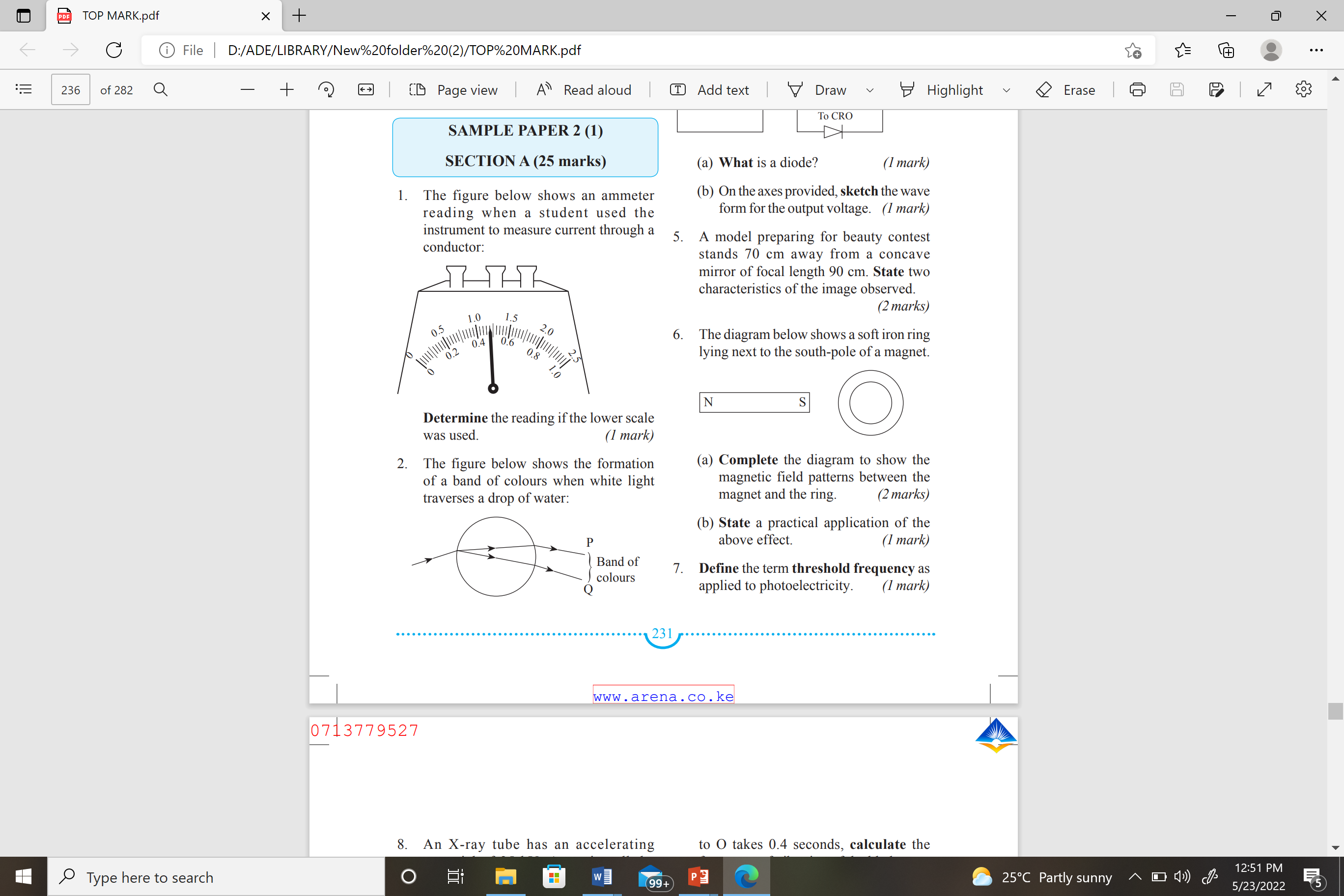         Figure (a) Complete the diagram to show the magnetic field patterns between the magnet and the ring.                                                                                                                         (1 mark) (b) State a practical application of the above effect.                                              (1 mark)…………………………………………………………………………………………………………………………………………………………………………………………………………………………………………………………………………………………………………………………5.  A boy standing in front of a high wall claps his hands once and hears an echo after 0.64 seconds. If he moves 20 m farther away from the wall and claps again, he hears the echo after 0.76 seconds. Calculate the speed of sound.                                                                     (3 marks)………………………………………………………………………………………………………………………………………………………………………………………………………………………………………………………………………………………………………………………………………………………………………………………………………………………………………………………………………………………6. The table shows part of the electromagnetic spectrum.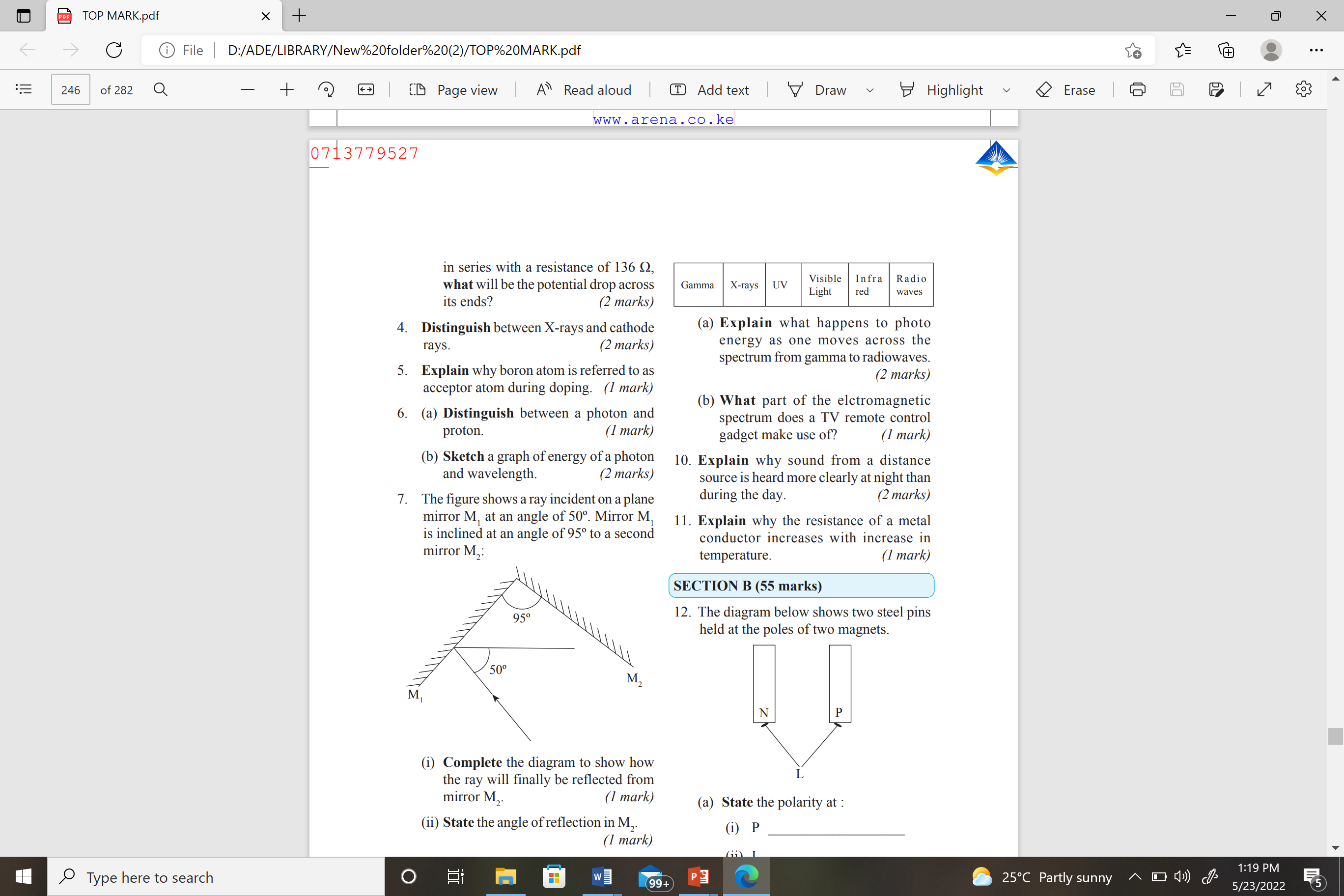 Figure (a)  What happens to photo energy as one moves across the spectrum from gamma to radio waves?                                                                                                                             (1 mark)………………………………………………………………………………………………………………………………………………………………………………………………………………………………………………………………………………………………………………………… (b) What part of the electromagnetic spectrum does a TV remote control gadget make use of?                                                                                                                                  (1 mark)……………………………………………………………………………………………………………………………………………………………………………………………………………………………………………………………………………………………………………………………………7. Explain why sound from a distance source is heard more clearly at night than during the day.                             (2 marks)……………………………………………………………………………………………………………………………………………………………………………………………………………………………………………………………………………………………………………………………………………………………………………………………………………………………………………………………………………………………………………………………………………………………………………………………………………………………………………………8. Explain why the resistance of a metal conductor increases with increase in temperature.                                                                                                                                  (1 mark)………………………………………………………………………………………………………………………………………………………………………………………………………………………………………………………………………………………………………………………………………………………………………………………………………………………………………………………………………………………9. Figure 4 below shows a graph of displacement against time for a particular point in a wave.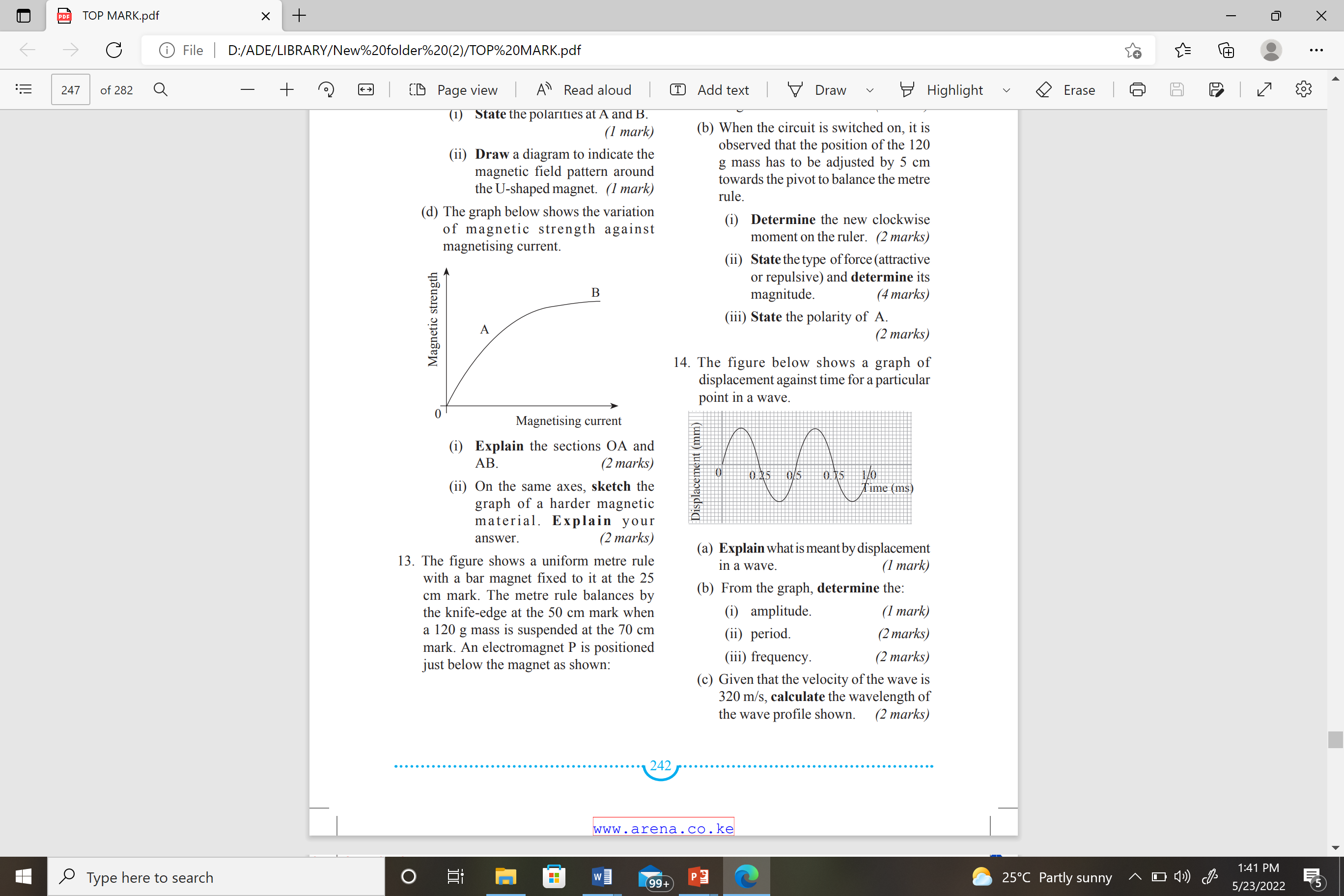 Figure  (a) From the graph, determine the frequency of the wave.                                               (3 marks)……………………………………………………………………………………………………………………………………………………………………………………………………………………………………………………………………………………………………………………………………………………………………………………………………………………………………………………………………………………………………………………………………………………………………………………………………………………………………………………10. Using a ray diagram, illustrate the use of a lens as a magnifying glass.                    (3 marks)11. State ONE advantage of the lead-acid accumulator over the dry cell.                       (1 mark)……………………………………………………………………………………………………………………………………………………………………………………………………………………………………………………………………………………………………………………………………………………………………………………………………………………………………………………………………………………………………………………………………………………………………………………………………………………………………………………12. State the two functions of the earth-pin on the three-pin plug.                                  (2 marks)…………………………………………………………………………………………………………………………………………………………………………………………………………………………………………………………………………………………………………………………………………………………………………………………………………………………………………………………………………………………………………………………………………………………………………………………………………………………………………………………………………SECTION B (55 MARKS)Answer ALL the questions in this section in the spaces provided13.  (a) Define the term capacitance of a capacitor. (1 mark)…………………………………………………………………………………………………………………………………………………………………………………………………………………………………………………………………………………………………………………………       (b) State two factors that affect the capacitance of a parallel plate capacitor. (2 marks) ……………………………………………………………………………………………………………………………………………………………………………………………………………………………………………………………………………………………………………………………………………………………………………………………………………………………………………………………………………………………………………………………………………………………………………………………………………………………………………………       (c) Figure 5 below shows an arrangement of capacitors connected to a 12 V D.C. supply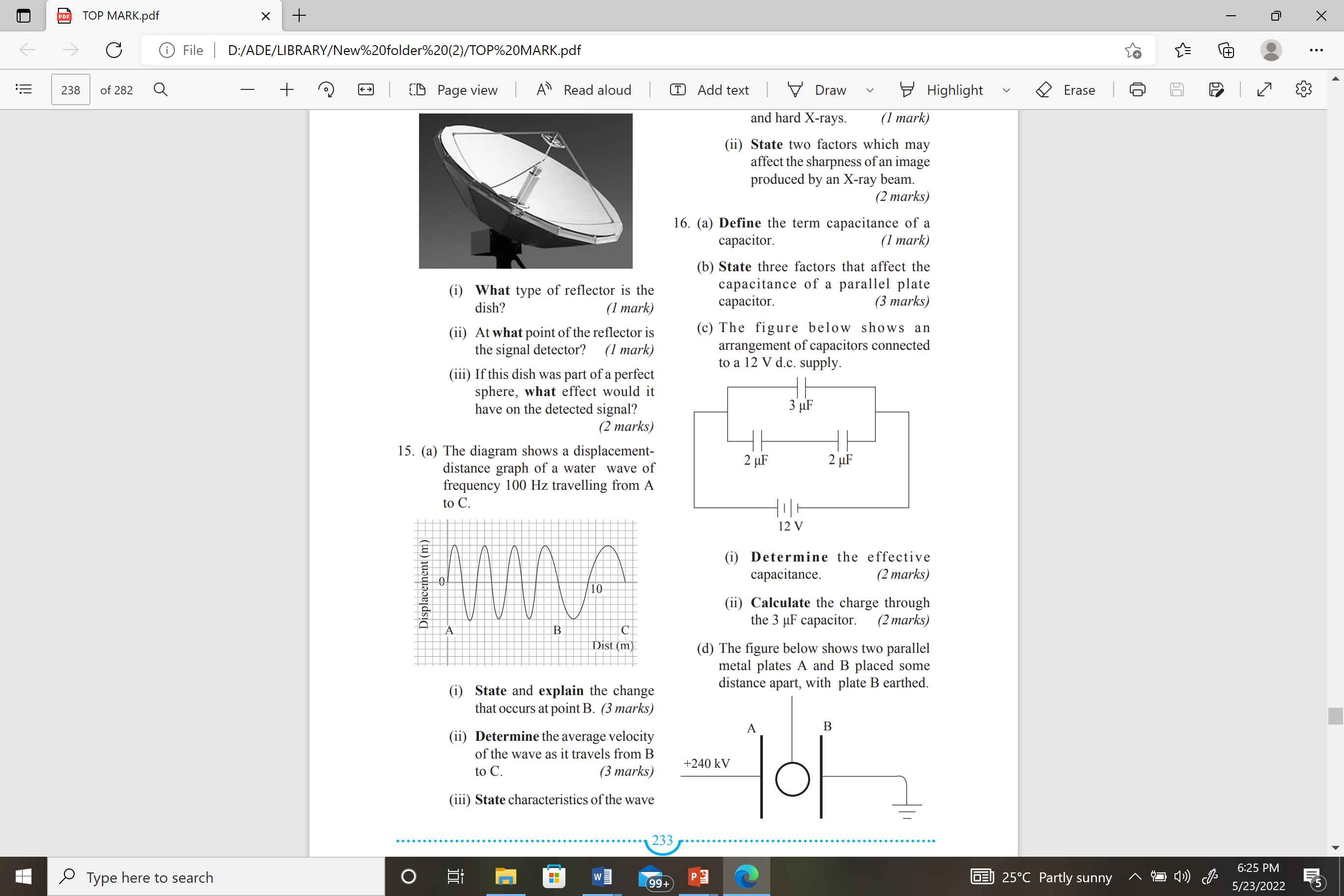 Figure Determine the effective capacitance.                                                        (2 marks) …………………………………………………………………………………………………………………………………………………………………………………………………………………………………………………………………………………………………………………………………………………………………………………………………………………………………………………………………………………………………………………………………………………………………………………………………………………………………………………… Calculate the charge through the 3 μF capacitor.                                           ( 2marks)……………………………………………………………………………………………………………………………………………………………………………………………………………………………………………………………………………………………………………………………………………………………………………………………………………………………………………………………………………………………………………………………………………………………………………………………………………………………………………………(d)   The following figure shows an electrical circuit with a network of resistors connected to a battery  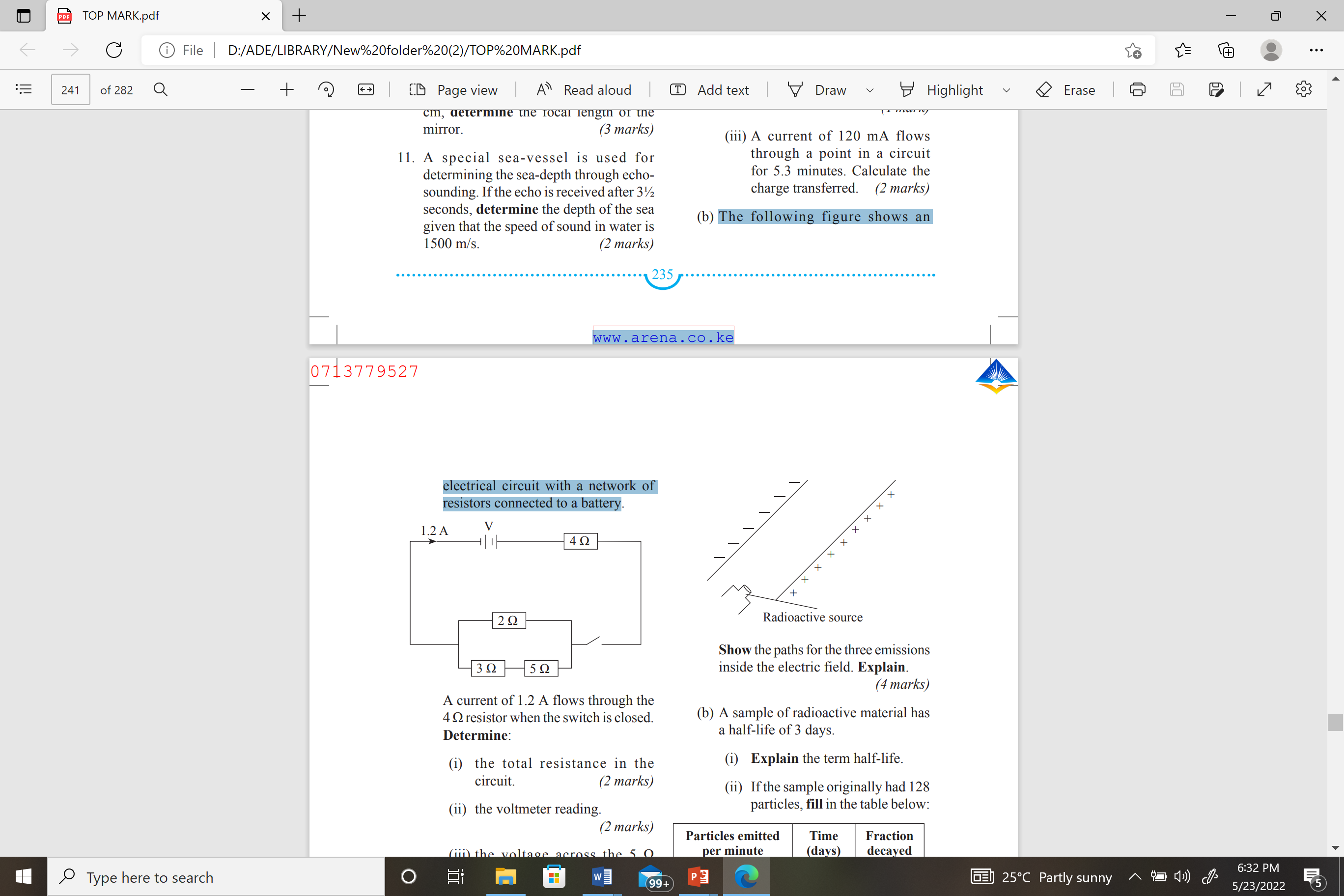                   Figure A current of 1.2 A flows through the 4 Ω resistor when the switch is closed. Determine:the total resistance in the circuit.                                                                   (2 marks)……………………………………………………………………………………………………………………………………………………………………………………………………………………………………………………………………………………………………………………………………………………………………………………………………………………………………………………………………………………………………………………………………………………………………………………………………………………………………………………  the voltmeter reading.                                                                                (2 marks) ……………………………………………………………………………………………………………………………………………………………………………………………………………………………………………………………………………………………………………………………………………………………………………………………………………………………………………………………………………………………………………………………………………………………………………………………………………………………………………………14.  (a) State two conditions necessary for total internal reflection to occur.              (2 marks)………………………………………………………………………………………………………………………………………………………………………………………………………………………………………………………………………………………………………………………………………………………………………………………………………………………………(b) The figure shows a diver positioned at point D below the water surface, and a setting sun S.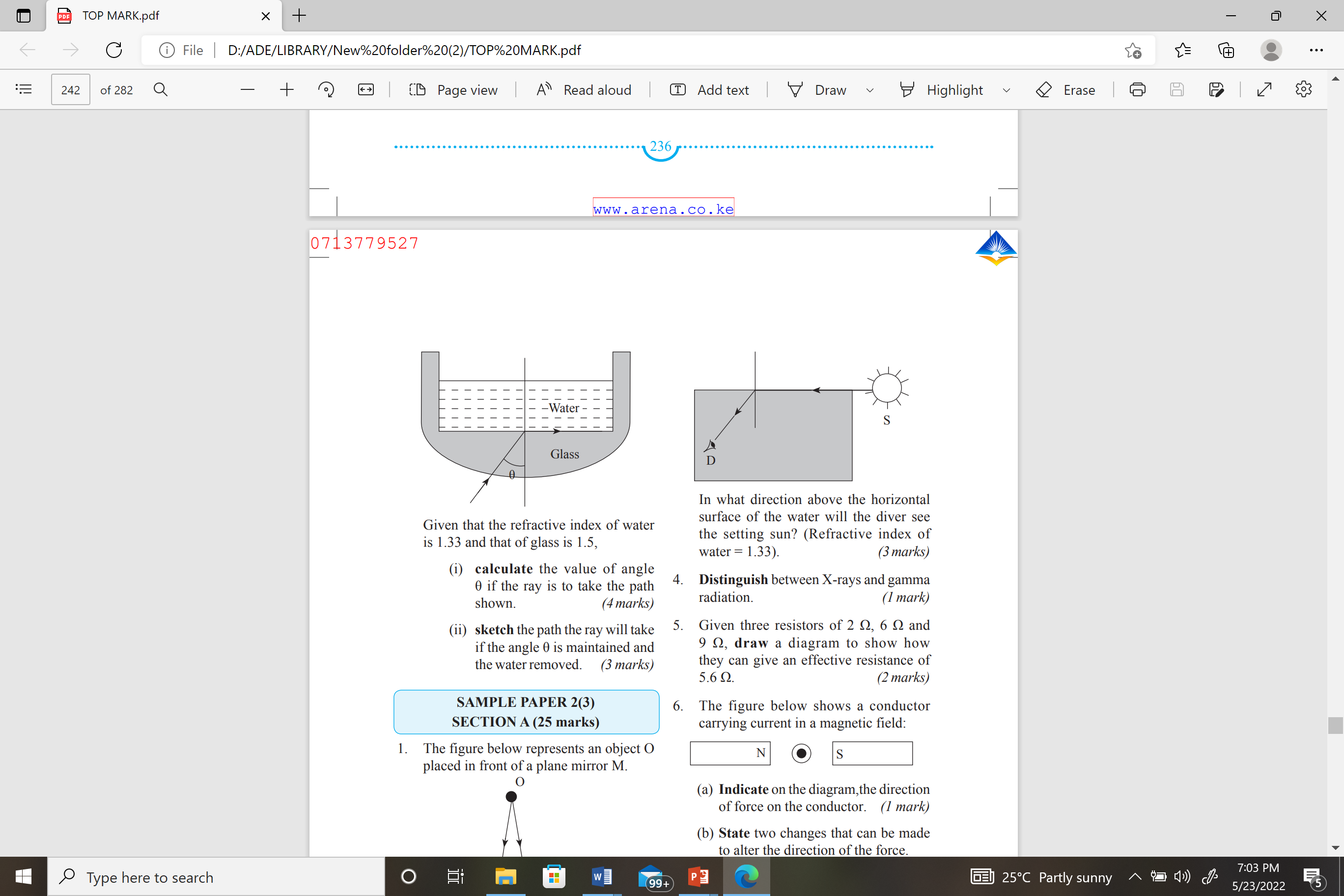 In what direction above the horizontal surface of the water will the diver see the setting sun? (Refractive index of water = 1.33).                                                                                    (3 marks)……………………………………………………………………………………………………………………………………………………………………………………………………………………………………………………………………………………………………………………………………………………………………………………………………………………………………………………………………………………………………………………………………………………………………………………………………………………………………………(c) A coin is placed at the bottom of a beaker containing two immiscible liquids A and B of refractive indices ηA = 1.36 and ηB = 1.44 respectively as in the diagram below.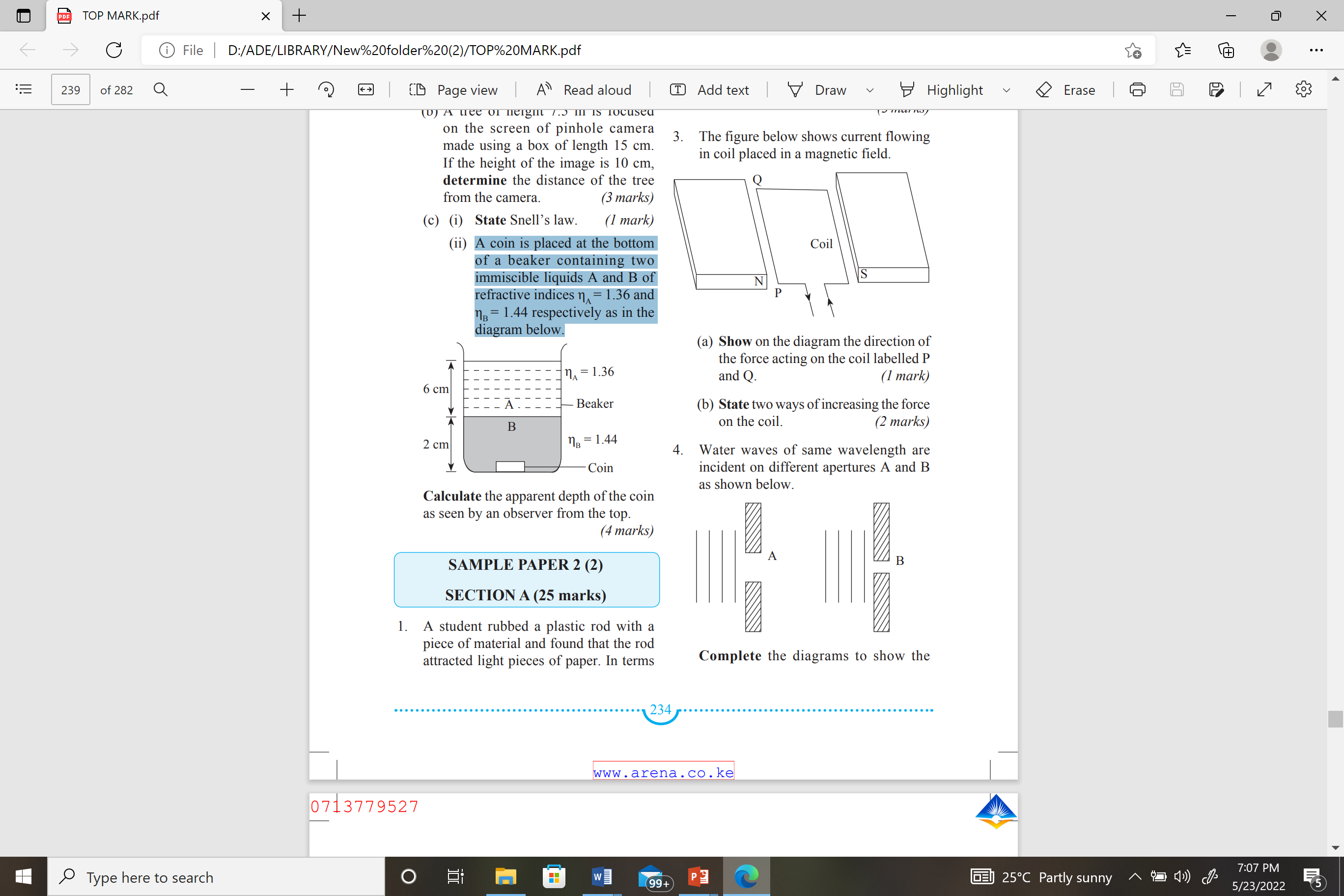 Calculate the apparent depth of the coin as seen by an observer from the top.           (4 marks)……………………………………………………………………………………………………………………………………………………………………………………………………………………………………………………………………………………………………………………………………………………………………………………………………………………………………………………………………………………………………………………………………………………………………………………………………………………………………………… (d) A tree of height 7.5 m is focused on the screen of pinhole camera made using a box of length 15 cm. If the height of the image is 10 cm, determine the distance of the tree from the camera.                                                                                                                                  (3 marks)……………………………………………………………………………………………………………………………………………………………………………………………………………………………………………………………………………………………………………………………………………………………………………………………………………………………………………………………………………………………………………………………………………………………………………………………………………………………………………15.  (a)  State ONE way of minimizing power loss during transmission.          (1 mark)…………………………………………………………………………………………………………………………………………………………………………………………………………(b) A step-down transformer with turns ratio 12:1 and efficie ncy 95% has 2 000 turns in the primary coil. When the primary circuit is connected to a 240 V a.c. source, the power delivered to a load is found to be 500 W. Determine:the number of turns in the secondary coil.                                                  (2 marks)…………………………………………………………………………………………………………………………………………………………………………………………………………………………………………………………………………………………………………………………………………………………………………………………………………………………………………………………………………………………………………………………………………………………………………………………………………………………………………………… the input power.                                                                                        (2 marks) …………………………………………………………………………………………………………………………………………………………………………………………………………………………………………………………………………………………………………………………………………………………………………………………………………………………………………………………………………………………………………………………………………………………………………………………………………………………………………………… The secondary voltage.                                                                               (2 marks)……………………………………………………………………………………………………………………………………………………………………………………………………………………………………………………………………………………………………………………………………………………………………………………………………………………………………………………………………………………………………………………………………………………………………………………………………………………………………………………  the secondary current.                                                                           (2 marks) ……………………………………………………………………………………………………………………………………………………………………………………………………………………………………………………………………………………………………………………………………………………………………………………………………………………………………………………………………………………… (b) A consumer uses the following electrical appliances daily: four 60 W bulbs working for 3½ hours, two 75 W bulbs working for 3 hours 45 minutes, an electric blender rated 500 W working for 15 minutes, and a television set rated 100 W working for 12 hours. (i) Calculate the total number of units consumed in a day.                                (2 marks) …………………………………………………………………………………………………………………………………………………………………………………………………………………………………………………………………………………………………………………………………………………………………………………………………………………………………………………………………………………………………………………………If the appliances are used for 30days, determine the total cost if the cost per unit is 4.80 cents.                                                                                                       (2 marks)…………………………………………………………………………………………………………………………………………………………………………………………………………………………………………………………………………………………………………………………………………………………………………………………………………………………………………………………………………………………………………………………………………………………………………………………………………………………………………………… 16. (a) In an experiment to observe interference of light waves a double slit is placed close to the source. See figure 7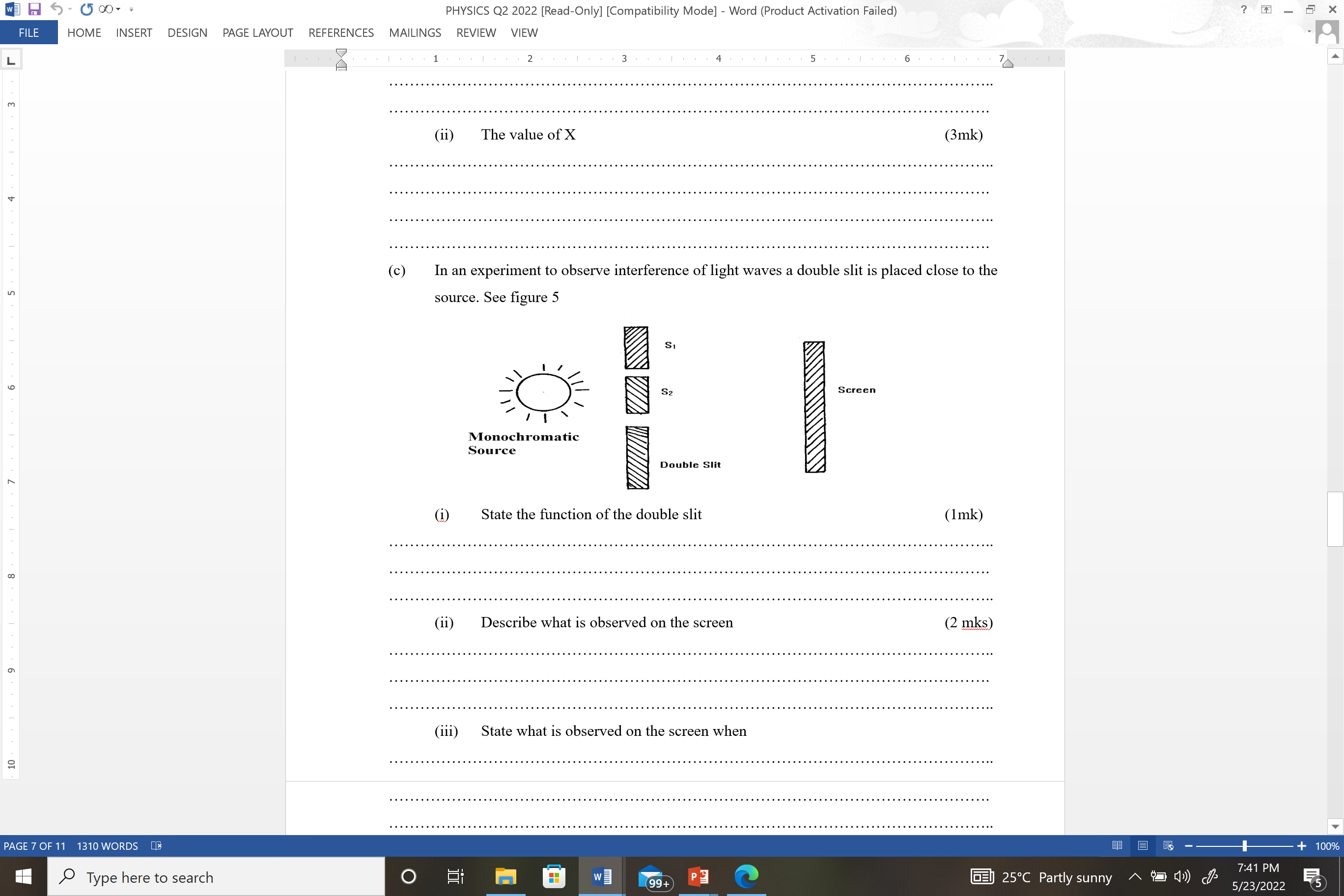 Figure (i) 	State the function of the double slit 						(1mark)……………………………………………………………………………………………………..…………………………………………………………………………………………………….……………………………………………………………………………………………………..		(ii) 	Describe what is observed on the screen 		            (2 marks)……………………………………………………………………………………………………..…………………………………………………………………………………………………….……………………………………………………………………………………………………..		(iii) 	State what is observed on the screen when	I). 	The slit separation S1 S2 is reduced 					(1mark)……………………………………………………………………………………………………..…………………………………………………………………………………………………….……………………………………………………………………………………………………..	II)	 White light source is used in place of monochromatic source 	(1mark)……………………………………………………………………………………………………..…………………………………………………………………………………………………….……………………………………………………………………………………………………..b)  Figure 8 below shows a set up made by a Form 2 student to study an aspect of a wave.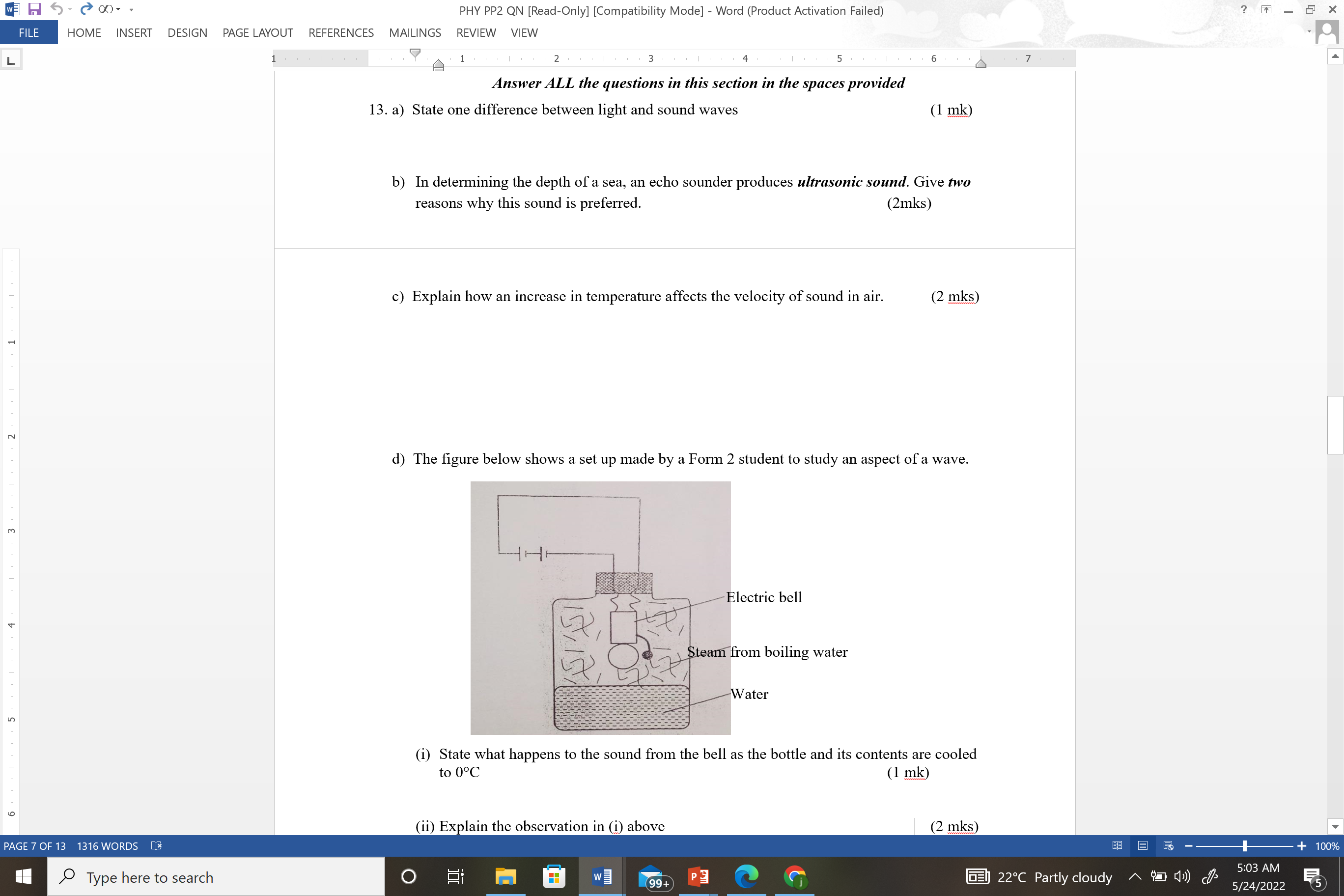 Figure State what happens to the sound from the bell as the bottle and its contents are cooled  to 0°C									(1 mark)………………………………………………………………………………………………………………………………………………………………………………………………………………………………………………………………………………………………………………………………………………………………………………………………………………………………………………………………………………………Explain the observation in (i) above				                       (2 marks)……………………………………………………………………………………………………………………………………………………………………………………………………………………………………………………………………………………………………………………………………………………………………………………………………………………………………………………………………………………………………………………………………………………………………………………………………………………………………………………c) Water waves of same wavelength are incident on different apertures A and B as shown below.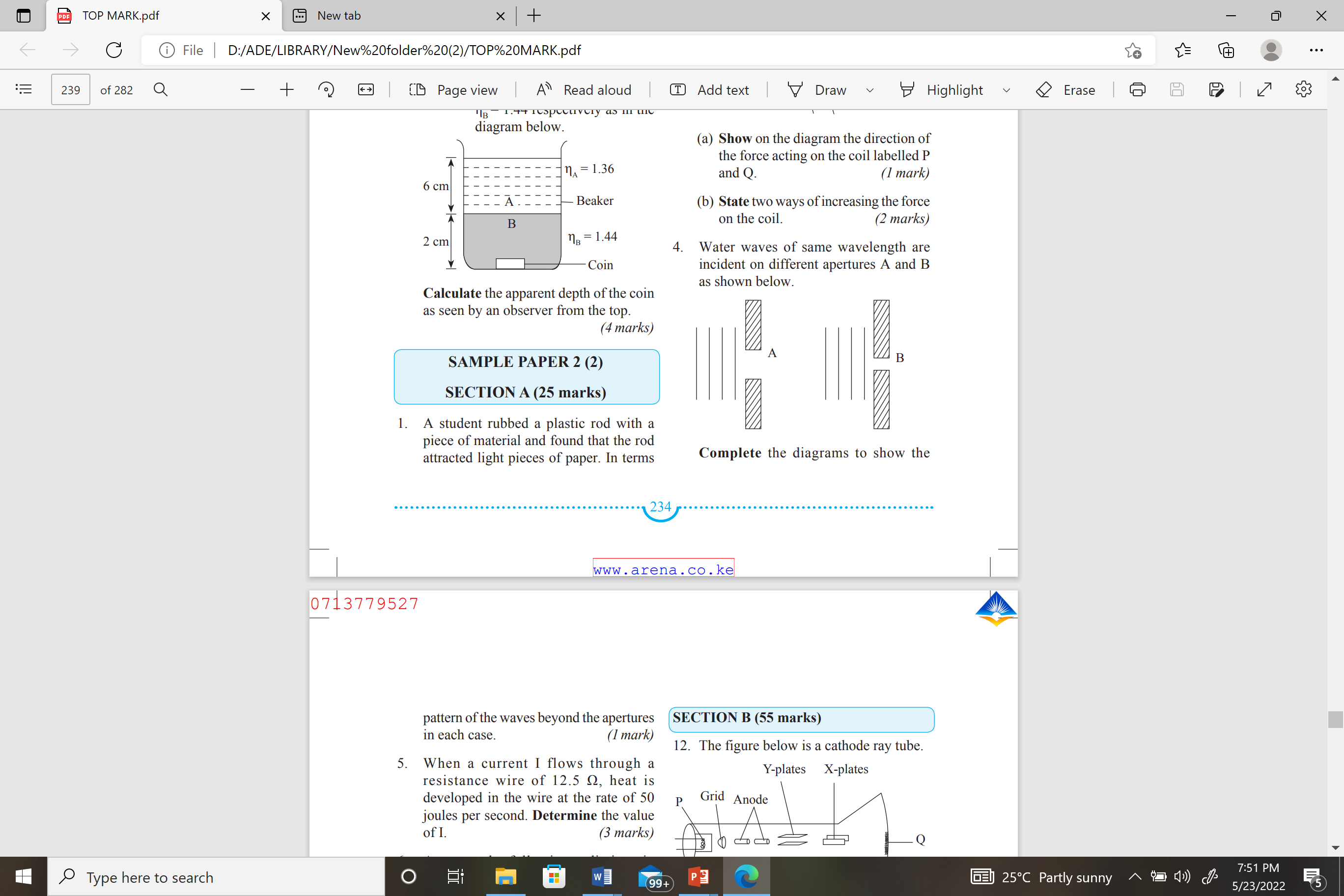 Complete the diagrams to show the pattern of the waves beyond the apertures in each case.                                                                                                                                  (2 marks)17.  You are provided with the following apparatus: connecting wires, a soft iron rod, a battery of 3 cells, a switch, a long insulated copper wire and a rheostat. (a) Using a suitable diagram, show how an electromagnet can be made with the given apparatus.                                                                                                             (3 marks)(b) State two ways by which the strength of an electromagnet can be increased             (2 marks)……………………………………………………………………………………………………………………………………………………………………………………………………………………………………………………………………………………………………………………………………………………………………………………………………………………(c) (i) State Flemings left hand rule                                                                               (1 mark)……………………………………………………………………………………………………………………………………………………………………………………………………………………………………………………………………………………………………………………………………………………………………………………………………………………  (ii)  The figure below shows current flowing in coil placed in a magnetic field.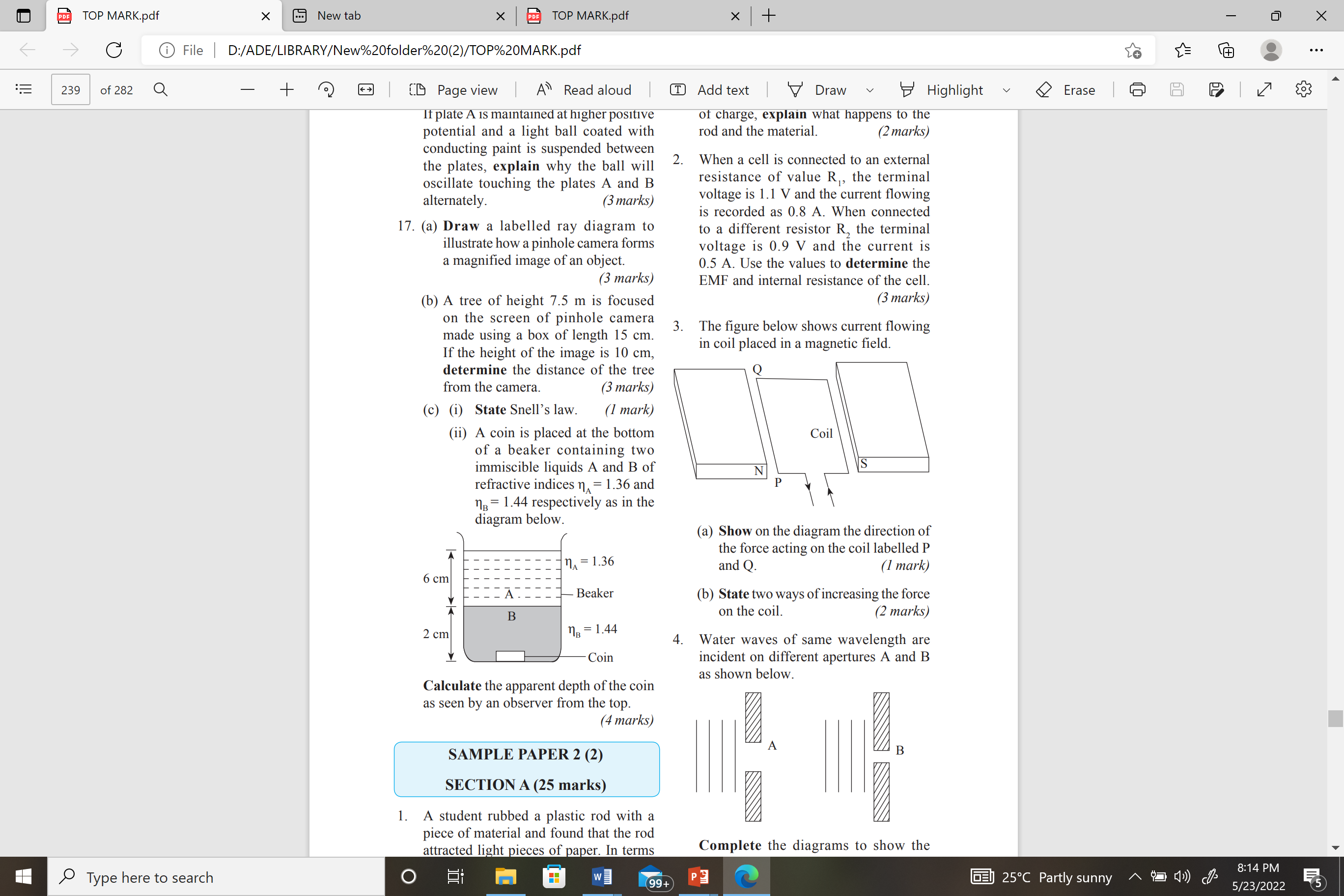 (I) Show on the diagram the direction of the force acting on the coil labelled P and Q. (1 mark) (II) State two ways of increasing the force on the coil.                                                  (2 marks)……………………………………………………………………………………………………………………………………………………………………………………………………………………………………………………………………………………………………………………………………………………………………………………………………………………………………………………………………………………………………………………………………………………………………………………………………………………………………………………# END #SectionQuestionMaximumScoreCandidate’s ScoreA1 – 122513111412B151316101709Total ScoreTotal Score80